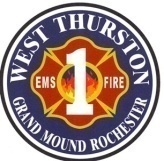 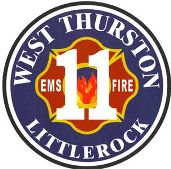 Board of Fire Commissioners General MeetingMonday, June 24, 2024, at 1730 hr.In-Person:  10828 Littlerock Rd SW, Olympia St. 1-2Zoom virtual meeting link:https://us02web.zoom.us/j/86399434512?pwd=di9qSHIzVk5OSjByM1lPY3UyM2RQQT09 Meeting ID: 863 9943 4512Passcode: 148054Call to Order Attendance: Additions/Deletions to Agenda: Public Comments/PresentationsLabor Management New Business (Action Items)Unfinished Business (ACTION ITEMS)Unfinished Business (NONACTION ITEMS)Communications (NONACTION ITEMS)Department Reports EXECUTIVE SESSION.  THE PURPOSE OF THIS EXECUTIVE SESSION IS PURSUANT TO RCW 42.30.110 (G) TO EVALUATE THE QUALIFICATIONS OF AN APPLICANT FOR PUBLIC EMPLOYMENT OR TO REVIEW THE PERFORMANCE OF A PUBLIC EMPLOYEE. HOWEVER, SUBJECT TO RCW 42.30.140(4), DISCUSSION BY A GOVERNING BODY OF SALARIES, WAGES, AND OTHER CONDITIONS OF EMPLOYMENT TO BE GENERALLY APPLIED WITHIN THE AGENCY SHALL OCCUR IN A MEETING OPEN TO THE PUBLIC, AND WHEN A GOVERNING BODY ELECTS TO TAKE FINAL ACTION HIRING, SETTING THE SALARY OF AN INDIVIDUAL EMPLOYEE OR CLASS OF EMPLOYEES, OR DISCHARGING OR DISCIPLINING AN EMPLOYEE, THAT ACTION SHALL BE TAKEN IN A MEETING OPEN TO THE PUBLIC. THE DURATION OF THE EXECUTIVE SESSION IS SET AT 30 MINUTES BUT THIS MAY BE EXTENDED BY THE PRESIDING OFFICER. ACTION MAY OR MAY NOT BE TAKEN AFTER THE BOARD RECONVENES INTO REGULAR SESSION, AND NO ACTION SHALL BE TAKEN IN THE EXECUTIVE SESSION. Good of the Order: Adjournment:ITEMPage(s)RESPONSIBLEOUTCOMEProthman Fire Chief Recruitment Proposal Resolution 2024-003 Scheduled Board MeetingsM & O Levy 1-192021-28ShannonShannonShannonApprove/RejectApprove/RejectApprove/RejectITEMPage(s)RESPONSIBLEOUTCOMEITEMPage(s)RESPONSIBLEOUTCOMEITEMPage(s)RESPONSIBLEOUTCOMEITEMPage(s)RESPONSIBLEOUTCOME